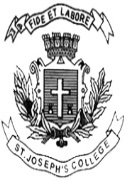 ST. JOSEPH’S UNIVERSITY, BENGALURU-27      B.A. INTERNATIONAL RELATIONS PEACE AND PUBLIC POLICY                                             I SEMESTERSEMESTER EXAMINATION: OCTOBER 2022(Examination conducted in December 2022)INP 1221: CORE CONCEPTS OF PEACE AND CONFLICT STUDIESTime- 2 hrs                  	                                 	       	         Max Marks-50This question paper contains one printed page and three parts.Part AAnswer any FIVE of the following questions in about 30-40 words each (2x5=10)Define the concept of Peace.What is ethnic Violence? Substantiate your answer with an example.What is Global Warming?What are the major objectives of United Nations (UN)?What is State?What is Resource Conflict? Substantiate your answer with suitable example.What is International Criminal Court (ICC)?Part BAnswer any FOUR of the following questions in about 70-80 words each (5x4=20)Explain the nature and scope of peace studies in India.Discuss Galtung’s ideas on Positive and Negative peace.Write a brief note on movement against racial discrimination in United States.Explain Rohingya crisis in Myanmar. What are the different types of violence?Explain the impact of cross-border terrorism on peace and security of the world.Part CAnswer any TWO of the following questions in about 200-250 words each (10x2=20)Explain different types of Peace with suitable examples.Differentiate between Genocide, War Crimes and Ethnic Conflicts with suitable examples.What is the lawful and unlawful use of force under the UN Charter? Explain with relevant examples.Differentiate between Peacemaking, Peacekeeping and Peace Building with appropriate examples. INP 1221-B-2022